                                                                                                                                 “Azərbaycan Xəzər Dəniz Gəmiçiliyi”			                       			 	Qapalı Səhmdar Cəmiyyətinin 					       			“ 01 ”  Dekabr 2016-cı il tarixli		“216” nömrəli əmri ilə təsdiq edilmişdir.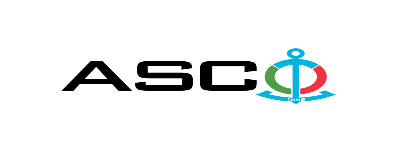 “AZƏRBAYCAN XƏZƏR DƏNİZ GƏMİÇİLİYİ” QAPALI SƏHMDAR CƏMİYYƏTİ        DİYİRCƏKLİ YASTIQLARIN SATINALINMASI MƏQSƏDİLƏ AÇIQ MÜSABİQƏ ELAN EDİR.MÜSABİQƏ №AM-018/2019                                                                     “AXDG” QSC-nin Satınalmalar Komitəsi(İddiaçı iştirakçının blankında)AÇIQ MÜSABİQƏDƏ İŞTİRAK ETMƏK ÜÇÜN MÜRACİƏT MƏKTUBU___________ şəhəri                                                                          “__”_______20_-c- il___________№           							                                                                                          “AXDG” QSC-nin Satınalmalar Komitəsinin Sədricənab C.Mahmudluya,Hazırkı məktubla [iddiaçı podratçının tam adı göstərilir] (nin,nun,nın) “AXDG” QSC tərəfindən “__________”ın satın alınması ilə əlaqədar elan edilmiş [iddiaçı tərəfindən müsabiqənin nömrəsi daxil edilməlidir]nömrəli açıq  müsabiqədə iştirak niyyətini təsdiq edirik.Eyni zamanda [iddiaçı podratçının tam adı göstərilir] ilə münasibətdə hər hansı ləğv etmə və ya müflislik prosedurunun aparılmadığını, fəaliyyətinin dayandırılmadığını və sözügedən satınalma müsabiqəsində iştirakını qeyri-mümkün edəcək hər hansı bir halın mövcud olmadığını təsdiq edirik. Əlavə olaraq, təminat veririk ki, [iddiaçı podratçının tam adı göstərilir] “AXDG” QSC-yə aidiyyəti olan şəxs deyildir.Tərəfimizdən təqdim edilən sənədlər və digər məsələlərlə bağlı yaranmış suallarınızı operativ cavablandırmaq üçün əlaqə:Əlaqələndirici şəxs: ____________________________ Əlaqələndirici şəxsin vəzifəsi: ____________________ Telefon nömrəsi: ______________________________ Faks nömrəsi: ________________________________ Elektron ünvan: _______________________________ Qoşma: İştirak haqqının ödənilməsi haqqında bank sənədinin əsli – __ vərəq.________________________________                                   _______________________                   (səlahiyyətli şəxsin A.A.S)                                                                                                        (səlahiyyətli şəxsin imzası)_________________________________                                                                  (səlahiyyətli şəxsin vəzifəsi)                                                                                                                          M.Y.DİYİRCƏKLİ YASTIQLARIN SİYAHISIYerli müəssisələrin Tədarük şərti yalnız DDP ilə qəbul olunur, Yerli müəssisələrin qiymət təklifi yalnız manat ilə qəbul olunacaq. digər şərtlər qəbul olunmayacaq.Ölkə Xaricindən tədarük olunan mallar yalnız CİP və DAP Bakı şərti ilə qəbul olunur.Qiymət təklifi təqdim olunarkən hər bir malın qarşısında markası,  və istehsalçı ölkənin qeyd edilməsi mütləqdir əks təqdirdə təklifiniz qəbul edilməyəcəkdir.Müsabiqədə qalib gəlmiş şirkət müqavilə bağlanmamışdan öncə nümunələrini təqdim edib razılaşdırmalıdır.Qeyd:Mallar 3 ay ərzində təlabat yarandıqca götürüləcəkdir.Texniki suallarla bağlı  Müsabiqədə qalib elan olunan iddiaçı şirkət ilə satınalma müqaviləsi bağlanmamışdan öncə “Azərbaycan Xəzər Dəniz Gəmiçiliyi” Qapalı Səhmdar Cəmiyyətinin Satınalmalar qaydalarına uyğun olaraq iddiaçının yoxlanılması həyata keçirilir. Həmin şirkət bu linkə (http://www.acsc.az/az/pages/2/241) keçid alıb xüsusi formanı doldurmalı və ya aşağıdakı sənədləri təqdim etməlidir:Şirkətin nizamnaməsi (bütün dəyişikliklər və əlavələrlə birlikdə)Kommersiya hüquqi şəxslərin reyestrindən çıxarışı (son 1 ay ərzində verilmiş)Təsisçi hüquqi şəxs olduqda, onun təsisçisi haqqında məlumatVÖEN ŞəhadətnaməsiAudit olunmuş mühasibat uçotu balansı və ya vergi bəyannaməsi (vergi qoyma sistemindən asılı olaraq)/vergi orqanlarından vergi borcunun olmaması haqqında arayışQanuni təmsilçinin şəxsiyyət vəsiqəsiMüəssisənin müvafiq xidmətlərin göstərilməsi/işlərin görülməsi üçün lazımi lisenziyaları (əgər varsa)Qeyd olunan sənədləri təqdim etməyən və ya yoxlamanın nəticəsinə uyğun olaraq müsbət qiymətləndirilməyən şirkətlərlə müqavilə bağlanılmır! Müsabiqədə iştirak etmək üçün təqdim edilməli sənədlər:Müsabiqədə iştirak haqqında müraciət (nümunə əlavə olunur);İştirak haqqının ödənilməsi barədə bank sənədi;Müsabiqə təklifi İlkin mərhələdə müsabiqədə iştirak haqqında müraciət (imzalanmış və möhürlənmiş) və iştirak haqqının ödənilməsi barədə bank sənədi ən geci 07.02.2019-cu il, Bakı vaxtı ilə saat: 18.00-a qədər Azərbaycan, rus və ya ingilis dillərində “Azərbaycan Xəzər Dəniz Gəmiçiliyi” Qapalı Səhmdar Cəmiyyətinin (bundan sonra “AXDG” QSC) yerləşdiyi ünvana və ya əlaqələndirici şəxsin elektron poçtuna təqdim olunmalıdır.Satın alınması nəzərdə tutulan mal, iş və xidmətlərin siyahısı (təsviri) əlavə olunur.İştirak haqqının məbləği və əsas şərtlər toplusunun (müsabiqəyə dəvət sənədlərinin) əldə edilməsi:Müsabiqədə iştirak etmək istəyən iddiaçılar aşağıda qeyd olunmuş məbləğdə iştirak haqqını “AXDG” QSC-nin bank hesabına ödəyib, ödənişi təsdiq edən sənədi birinci bölmədə müəyyən olunmuş vaxtdan gec olmayaraq “AXDG” QSC-yə təqdim etməlidir. Bu tələbləri yerinə yetirən iddiaçılar satınalma predmeti üzrə əsas şərtlər toplusunu elektron və ya çap formasında əlaqələndirici şəxsdən elanın III qrafasında göstərilən tarixədək həftənin istənilən iş günü saat 09:30-dan 17:30-a kimi ala bilərlər.   LOT - 50 AZN (ƏDV-ilə) manat və ya ekvivalent məbləğdə ABŞ dolları və AVRO ilə ödənilə bilər  Hesab nömrəsi: İştirak haqqı “AXDG” QSC tərəfindən müsabiqənin ləğv edilməsi halı istisna olmaqla heç bir halda geri qaytarılmır!Müsabiqə təklifinin təqdim edilməsinin son tarixi və vaxtı:Müsabiqədə iştirak haqqında müraciəti və iştirak haqqının ödənilməsi barədə bank sənədini birinci bölmədə qeyd olunan vaxta qədər təqdim etmiş iştirakçılar, öz müsabiqə təkliflərini bağlı zərfdə (bir əsli və 2 surəti olmaqla) 21.02.2019-cu il, Bakı vaxtı ilə saat:15.00-a qədər “AXDG” QSC-yə təqdim etməlidirlər.Göstərilən tarixdən və vaxtdan sonra təqdim olunan təklif zərfləri açılmadan geri qaytarılacaqdır.Müsabiqədə tətbiq edilən qaydalar və “AXDG” QSC-nin müstəsna hüququ barədə məlumat:Müsabiqə “AXDG” QSC-nin 12 iyun 2014-cü il tarixli 99 nömrəli əmrinə və həmin əmrlə təsdiq olunmuş “Azərbaycan Xəzər Dəniz Gəmiçiliyi” Qapalı Səhmdar Cəmiyyəti üzrə satınalmaların təşkili və idarə olunması Qaydaları”na uyğun keçiriləcəkdir.“Azərbaycan Xəzər Dəniz Gəmiçiliyi” Qapalı Səhmdar Cəmiyyəti üzrə satınalmaların təşkili və idarə olunması Qaydaları”na uyğun olaraq “AXDG” QSC-nin bütün müsabiqə təkliflərini rədd etmək və müsabiqəni ləğv etmək hüququ vardır.Satınalan təşkilatın ünvanı:Azərbaycan Respublikası, Bakı şəhəri, AZ1029 (indeks), Heydər Əliyev prospekti 152, “Çinar Plaza” 24-cü mərtəbə, “AXDG” QSC-nin satınalmalar komitəsi.Əlaqələndirici şəxs:Cəlilov Vüqar“AXDG” QSC-nin Satınalmalar Komitəsinin katibiTelefon nömrəsi: +994 12 404 37 00 (1132)Elektron ünvan: tender@asco.az Hüquqi məsələlər üzrə:Telefon nömrəsi: +994 50 277 02 85Elektron ünvan: Huquq.meslehetcisi@asco.azMüsabiqə təklif zərflərinin açılışı tarixi, vaxtı və yeri:Zərflərin açılışı 21.02.2019-cu il tarixdə, Bakı vaxtı ilə saat 16.00-da  elanın V bölməsində göstərilmiş ünvanda baş tutacaqdır. Müsabiqənin qalibi haqqında məlumat:Müsabiqənin qalibi haqqında məlumatı “AXDG” QSC-nin veb-səhifəsinin elanlar bölməsində əldə etmək olar. Müsabiqənin digər şərtləri:S/S Malların adıÖlçü vahidiMiqdarXDND1Bir cərgəli rolikli yastıq 31308Aədəd32İki cərgəli rolikli yastıq 21310 E1ədəd33İki cərgəli diyircəkli yastıq 3308ədəd34 Konus şəkilli  rolikli yastıq № 29416Eədəd35 Konus şəkilli  rolikli yastıq № 30226Aədəd362 cərgəli rolikli yastıq №31316ədəd372 cərgəli rolikli yastıq № 22317E.Sədəd382 cərgəli rolikli yastıq 24122CC/Wədəd39Yastıq    Ø110x180x69  № 24122CC/W33-1ədəd310Yastıq№-6003(US316/2075)ədəd1011Yastıq 6304 (YAZ-204 müh.üçün)ədəd1012Yastıq 22318Kədəd213Yastıq 3612ədəd514Yastıq K-1  7205ədəd515Yastıq7305ədəd516Yastıq3610(rolik)ədəd517Yastıq3518(rolik)ədəd518Yastıq22224ədəd319Diyircəkli yastıq  308ədəd520Yastıq309ədəd521Yastıq310ədəd522Yastıq153518ədəd523Yastıq353516ədəd524Yastıq11217ədəd525Yastıq8111ədəd526Yastıq13216ədəd527Yastıq13516ədəd528Yastıq204ədəd1029Yastıq8224ədəd530Yastıq312ədəd531Yastıq7610Aədəd532Yastıq60214Aədəd533Yastıq60310Kədəd534Yastıq33036MB W33ədəd535Yastıq SKF29326E ədəd536Yastıq 12620ədəd537Yastıq 406820ədəd538Yastıq 2312KMədəd539Yastıq 207-SKFədəd1040Yastıq N-51224 SKFədəd1041Yastıq 6308ədəd1042Yastıq 6306 ZZ-SKFədəd1043Yastıq 6007 2RS-1  SKFədəd1044Diyircəkli yastıq № 30222ədəd1045Yastıq 31314ədəd546Yastıq 31315ədəd547Konik rolikli yastıq HM237535ədəd348Yastığın xarici aboyması HM237513ədəd349Şarikli yastıq 1-Z SKF-6308 191-009ədəd350Şarikli yastıq 1-Z SKF-6307 191-010ədəd551Diyircəkli yastıq № 6313 C3ədəd1252Diyircəkli yastıq № 7311 BGx2 "x" 63Waədəd1353Diyircəkli yastıq № 22207 AC3 63Wa.ədəd1054Diyircəkli yastıq.№ 6320.KB5uz-OV tipli şpilin.ədəd355Diyircəkli yastıq.№ 6214.KB5uz-OV tipli şpilin.ədəd356Diyircəkli yastıq № 6209.KB5uz-OV tipli şpilin.ədəd357Diyircəkli yastıq № 6215.KB5uz-OV tipli şpilin.ədəd358Diyircəkli yastıq № 6011.KB5uz-OV tipli şpilin.ədəd359Diyircəkli yastıq № C209.KB5uz-OV tipli şpilin.ədəd360Rolikli yastıq. № 22218A.KB5uz-OV tipli şpilinədəd461Rolikli yastıq. № 32314A (№7614 rusiya).KB5uz-OV tipli şpilinədəd262Ucu yastı dirək şarikli yastıq 6215 PN-79 M 86100ədəd463Yastıq 6305Zədəd1064Yastıq 6232 (232) PN-79 M 86100ədəd865Yastıq 51230PN-73 M 86260ədəd466Ucu yastı dirək şarikli yastıq 6015ədəd467Boçkavari şarikli yastıq 23235B MB PAG İMP REN 39,8ədəd468Şaravoy yastıq 6215 PN-79/M-86100ədəd469Radiallıçəlləkvari radiallıyastıq 22216 PN-75-86240ədəd470Diyircəkli yastıq 6309 ZZədəd671Diyircəkli yastıq 6310 ZZədəd672Diyircəkli yastıq 6311 ZZədəd673Sferik yastıqJ-201-57. 29332ədəd274Sferik yastıqJ-201-58. 29417ədəd275Sferik yastıqJ-201-59. 23040Aədəd176Sferik yastıqJ-201-60. 23032Aədəd177Sferik yastıqJ-201-61. 22324Aədəd178Sferik yastıqJ-201-62. 22318Aədəd179Yastıq 202ədəd580Yastıq 6204ZZədəd581Yastıq 6206 ZZ SKFədəd582Yastıq 6207-ZZ SKFədəd583Yastıq 6306ədəd584Yastıq 6308 ZZ SKFədəd585Yastıq 6309-2Z "SKF"ədəd586Yastıq 6310-ZZ  SKFədəd587Yastıq 6311 ZZədəd588Yastıq 6312 ZZədəd589Yastıq 6313 2Zədəd590Yastıq 7305ədəd591Yastıq 6408ədəd592Yastıq.kod 704010.DESMİ S80-70-220 Y/Sədəd593Yastıq. Kod 704009  .DESMİ S80-70-220ədəd594YASTIQ 6202 ZZədəd595YASTIQ 6207ədəd596YASTIQ 6305ədəd597YASTIQ 6307 2ZZədəd598YASTIQ 6308 2Zədəd599YASTIQ 6309ədəd5100YASTIQ 6310ədəd5101YASTIQ 6312 2Zədəd5102YASTIQ 6316 C3ədəd5103Yastıq 6301ədəd5104Yastıq 6406ədəd5105YASTIQ 6307 SKFədəd5106Yastıq 321ədəd5107Yastıq 3N-8463ədəd5108YASTIQ 6316 C3ədəd5109Yastıq SKF 7330 BCBMədəd2110Bir cərgəli diyircəkli dirək yastığ46330ədəd2111Konuslu rolikli Yastıq 7620ədəd2112Bir sıralı silindili rolikli Yastıq    J221ədəd2113Konuslu rolikli Yastıq 7526ədəd2114Konuslu rolikli Yastıq 7313ədəd2115Diyircəkli yastıq NU1007.Standart; DİN5412ədəd3116Diyircəkli yastıq 6007J.Standart; DİN625ədəd3117Rol.yast.iki sıralı N-3003148QOCT5721-57ədəd5118Rol.yastıq iki sıralı N-13520QOCT5721-57ədəd5119Rol.yastıq iki sıralı N-3614 QOCT5721-57ədəd5120Yastıq 2316ədəd5121Yastıq 2317ədəd5122Yastıq 8108ədəd5123Yastıq 3003156ədəd5124Yastıq 46215ədəd5125Radiall-dayaq dirək rolikli yast.1656248ədəd5126Bir sıralı dayaq dirək rolikli yast.8322ədəd5127İki sıralı yatıq N3624  QOST 57-24-57ədəd5128Yastıq 3618ədəd5129Bir sıralı dayaq dirək rolik. yast.81401ədəd5130Bir sıralı dayaq dirək rolik. yast.7224ədəd5131Yastıq 3532ədəd5132Rol.çəll.radiallı yas.22212 PN-75M-86240ədəd5133Yastıq 22216ədəd5134Yastıq 22230ədəd5135Ucu yas.şarik.dir.yast.6215PN-79-M-86100ədəd5136YASTIQ 29320 EM FAQədəd5137Diyircəkli yastıq 23412EØ60X130X42mmədəd5138Yastıq 23026ədəd5139Yastıq 31322N SKFədəd5140Yastıq 31319SKFədəd5141Yastıq 24122 SKFədəd5Dəniz  Nəqliyyat  Donanması1Yastıq 6004ədəd32Yastıq  6205  zzədəd53Yastıq  6206 CSədəd134Yastıq  6207  zzədəd55Yastıq   6210  zzədəd56Yastıq  6211  zzədəd107Yastıq  62208ədəd38Yastıq  6303  zzədəd59Yastıq  6304ədəd510Yastıq  6306  zzədəd511YASTIQ 6307ədəd312Yastıq  6308   zzədəd313Yastıq  6309  zzədəd1014Yastıq  6310  zzədəd1015Yastıq  6311ədəd516Yastıq  6312  zzədəd317Yastıq  6317ədəd318Yastıq  6322  zzədəd1019Yastıq  1205  zzədəd320Yastıq  1307ədəd321Yastıq  7207ədəd322Yastıq  UC  205ədəd523Yastiq  NU  322  FCMədəd124Yastıq N-22218 E1KH  GAQədəd325Yastıq  3003132ədəd326Yastıq  180612ədəd327YASTIQ 2314ədəd528Yastıq  2216ədəd529Yastıq  22208ədəd530Yastıq  207 YETədəd231Yastıq  2208ədəd532Yastıq   2211ədəd1033Yasttıq Q309ədəd334Yastıq Nu309ədəd335Yastıq  46215ədəd236Yastıq  6408 zzədəd537Yastıq  6409ədəd238Yastıq 6410  zzədəd339Yastıq  11313 zzədəd3Zığ GT və TZ1Yastıq  107 ədəd102Yastıq  108ədəd53Yastıq  11313ədəd104Yastıq  115ədəd45Yastıq  1305 ədəd66Yastıq  1508ədəd57Yastıq  201 ədəd58Yastıq  202 ədəd59Yastıq  203 ədəd510Yastıq  204ədəd1011Yastıq  205ədəd512Yastıq  206ədəd513Yastıq  209ədəd514Yastıq  210ədəd515Yastıq  218ədəd1216Yastıq  2305ədəd817Yastıq  304ədəd1018Yastıq  3056205ədəd1019Yastıq  305ədəd520Yastıq  306ədəd521Yastıq  307ədəd522Yastıq  308ədəd523Yastıq  309ədəd524Yastıq  310ədəd525Yastıq  313ədəd226Yastıq  32208ədəd827Yastıq  3309ədəd528Yastıq  3524ədəd529Yastıq  36207ədəd830Yastıq  410ədəd531Yastıq  411ədəd832Yastıq  46206ədəd833Yastıq  6201ZZədəd534Yastıq  6204ZZədəd1535Yastıq  6205ZZədəd3036Yastıq  6206ZZədəd1537Yastıq  6210ZZədəd3038Yastıq  6211ZZədəd539Yastıq  62306ədəd1040Yastıq  62308ədəd1041Yastıq  62309ədəd1042Yastıq  6303ZZədəd743Yastıq  6304ZZədəd1044Yastıq  6305ZZədəd2145Yastıq  6306ZZədəd5046Yastıq  6307ZZədəd4147Yastıq  6308ZZədəd3348Yastıq  6309ZZədəd3549Yastıq  6310ZZədəd3050Yastıq  6311ZZədəd2151Yastıq  6312ZZədəd1252Yastıq  6313ZZədəd2053Yastıq  6408ZZədəd354Yastıq  6410ZZədəd155Yastıq  6411ZZədəd856Yastıq  7209ədəd357Yastıq  8204ədəd258Yastıq  8206ədəd259Yastıq  8208ədəd260Yastıq  8304ədəd261Yastıq  8306ədəd262Yastıq  8308ədəd263Yastıq  8114ədəd564Şarik Ø31mmədəd125"Bibiheybət" GTZ1Diyircəkli yastıq 6205ədəd102Diyircəkli yastıq 6206ədəd203Diyircəkli yastıq 6305ədəd204Diyircəkli yastıq 6306ədəd385Diyircəkli yastıq 6307ədəd386Diyircəkli yastıq 6308ədəd387Diyircəkli yastıq 6309ədəd388Rolikli yastıq 7611ədəd389Rolikli yastıq 3614ədəd3810Diyircəkli yastıq 22207ədəd311Diyircəkli yastıq 22208ədəd3"Dəniz Nəqliyyat Donanması" Təchizat xidməti Xidmət rəisi Yolçuyev Şəmməd 050 370 79 09shammad.yolchuyev@asco.az"Dəniz Nəqliyyat Donanması" Təchizat xidmətinin Anbar təsərrüfatı qrupu Qrup rəhbəri Məmmədov Süleyman 051 454 06 00suleyman.mammadov@asco.az"Xəzər Dəniz Neft Donanması" Təchizat Xidməti Xidmət rəisi İsayev Mahir  050 292 12 32mahir.isayev@asco.az"Xəzər Dəniz Neft Donanması" Təchizat Xidməti Xidmət rəisinin müavini Abdullayev İman 055 555 54 49iman.abdullayev@asco.az"Bibiheybət" Gəmi Təmiri Zavodu Təchizat şöbəsi Şöbə rəisi Quliyev Qulu 050 220 78 20 qulu.quliyev@asco.az"Bibiheybət" Gəmi Təmiri Zavodu Təchizat şöbəsi Mamed Novruz055 255 60 33 mamed1983_83@mail.ru"Zığ" Gəmi Təmiri Zavodu Təchizat şöbəsi Şöbə rəisi Bağırov Səbuxi050 458 02 02 
sabuxi.bagirov@asco.az"Zığ" Gəmi Təmiri Zavodu Təchizat şöbəsi Mühəndis Orucova Zöhrə050 350 11 65zohra.orucova@asco.az